Domácí příprava – chemie 9.ročník1. Napsat do sešitu pojmovou mapu vitamíny / kdo nenapsal během videokonference/2. Najděte v osmisměrce anglické výrazy pro zdroje vitamínů a doplňte je do tabulky k českému překladu: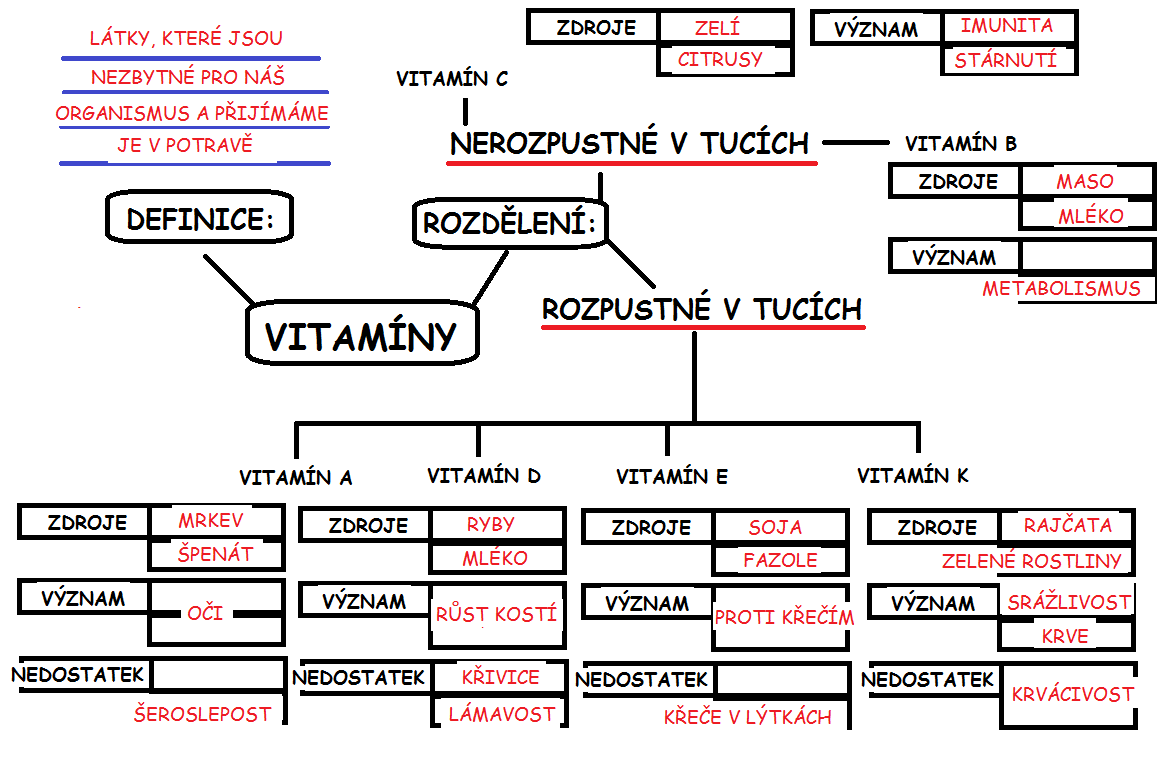 Tajenka: ______________ pošlete do 18.5 2020 na email:Pavla.Novakova@zstgmvimperk3. Látky jsem zadala záměrně méně, věnujte ušetřený čas přípravě na příjímací zkoušky. CARROTVSMBIEGGTPEELEMONIAAASOYANTNMFISHAÍLIVERNCHMLETTUCEITOMATOYLCABBAGEK:)ORANGEČESKÝ VÝRAZPŘEKLAD Z OSMISMĚRKYČESKÝ VÝRAZPŘEKLAD Z OSMISMĚRKYMRKEVSOJAVEJCEŠPENÁTRYBYCITRONSALÁTMASOMLÉKORAJČEPOMERANČZELÍJÁTRAFAZOLE